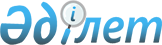 Об утверждении регламентов государственных услуг в сфере регистрации юридических лиц
					
			Утративший силу
			
			
		
					Приказ Министра юстиции Республики Казахстан от 29 ноября 2012 года № 392. Зарегистрирован в Министерстве юстиции Республики Казахстан 10 декабря 2012 года № 8171. Утратил силу приказом Министра юстиции Республики Казахстан от 30 января 2014 года № 37      Сноска. Утратил силу приказом Министра юстиции РК от 30.01.2014 № 37 (вводится в действие по истечении десяти календарных дней после дня его первого официального опубликования).      В целях реализации статьи 9-1 Закона Республики Казахстан от 27 ноября 2000 года «Об административных процедурах», руководствуясь подпунктом 3) пункта 2 статьи 7 Закона Республики Казахстан «Об органах юстиции», ПРИКАЗЫВАЮ:



      1. Утвердить:



      1) регламент государственной услуги «Государственная регистрация (перерегистрация) юридических лиц, учетная регистрация (перерегистрация) их филиалов и представительств» согласно приложению 1 к настоящему приказу;



      2) регламент государственной услуги «Государственная регистрация прекращения деятельности юридического лица, снятие с учетной регистрации филиала и представительства» согласно приложению 2 к настоящему приказу;



      3) регламент государственной услуги «Выдача дубликата свидетельства о государственной регистрации (перерегистрации) юридического лица и об учетной регистрации (перерегистрации) филиала и представительства» согласно приложению 3 к настоящему приказу;



      4) регламент государственной услуги «Выдача справки из Государственной базы данных «Юридические лица» согласно приложению 4 к настоящему приказу;



      5) регламент государственной услуги «Регистрация внесенных изменений и дополнений в учредительные документы юридических лиц, филиалов и представительств» согласно приложению 5 к настоящему приказу.



      2. Признать утратившим силу приказ Министра юстиции Республики Казахстан от 27 июня 2011 года № 235 «Об утверждении регламентов государственных услуг» (зарегистрированный в Реестре государственной регистрации нормативных правовых актов за № 7127, опубликованный в Бюллетени нормативных правовых актов центральных исполнительных и иных государственных органов Республики Казахстан, 2011 года № 10, ст. 410, Бюллетени нормативных правовых актов центральных исполнительных и иных государственных органов Республики Казахстан, 2011 года № 11, ст. 411).



      3. Контроль за исполнением настоящего приказа возложить на Председателя Комитета регистрационной службы и оказания правовой помощи Министерства юстиции Республики Казахстан Ногайбекова К.Т.



      4. Настоящий приказ вводится в действие по истечении десяти календарных дней после дня его первого официального опубликования.      Министр юстиции

      Республики Казахстан                       Б. Имашев

Приложение 1         

к приказу Министра юстиции 

Республики Казахстан    

от 29 ноября 2012 года № 392 

Регламент государственной услуги «Государственная регистрация

(перерегистрация) юридических лиц, учетная регистрация

(перерегистрация) их филиалов и представительств» 

1. Общие положения

      1. Настоящий Регламент государственной услуги «Государственная регистрация (перерегистрация) юридических лиц, учетная регистрация (перерегистрация) их филиалов и представительств» (далее - Регламент) разработан в соответствии с пунктом 4 статьи 9-1 Закона Республики Казахстан «Об административных процедурах».



      2. Государственная услуга «Государственная регистрация перерегистрация) юридических лиц, учетная регистрация (перерегистрация) их филиалов и представительств» (далее - государственная услуга) оказывается на основании Стандарта государственной услуги «Государственная регистрация (перерегистрация) юридических лиц, учетная регистрация (перерегистрация) их филиалов и представительств», утвержденного постановлением Правительства Республики Казахстан от 15 декабря 2009 года № 2121 (далее - Стандарт) Комитетом регистрационной службы и оказания правовой помощи Министерства юстиции Республики Казахстан (далее - Комитет) по адресу: Республика Казахстан, 010000, город Астана, район Есиль, улица Орынбор, дом № 8, 13 подъезд, 955 кабинет и территориальными органами юстиции (далее - уполномоченные органы) через центры обслуживания населения (далее - Центр).



      3. Форма оказываемой государственной услуги: частично автоматизированная.



      4. Результатом оказываемой государственной услуги является выдача свидетельства о государственной регистрации (перерегистрации) юридического лица или об учетной регистрации (перерегистрации) филиалов и представительств с присвоенным бизнес-идентификационным номером и свидетельства налогоплательщика (регистрационный номер налогоплательщика) или письменный мотивированный отказ на бумажных носителях. 

2. Требования к оказанию государственной услуги

      5. Информацию по вопросам оказания государственной услуги, а также о ходе оказания государственной услуги указана в пункте 4 Стандарта.



      6. Сроки оказания государственной услуги определены в пункте 7 Стандарта.



      7. Для получения государственной услуги потребитель предоставляет документы, указанные в пункте 11 Стандарта.



      8. Основания для отказа в предоставлении государственной услуги указаны в пункте 16 Стандарта.



      9. Этапы оказания государственной услуги с момента получения запроса от потребителя для получения государственной услуги и до момента выдачи результата государственной услуги:



      1) прием в Центре заявлений и документов на регистрацию, их первичная проверка;



      2) отправка принятых заявлений и документов в уполномоченный орган;



      3) распределение в уполномоченном органе поступивших документов;



      4) осуществление юридической экспертизы представленных документов;



      5) осуществление регистрационных действий;



      6) рассмотрение документов руководством и их подготовка для выдачи заявителю;



      7) направление в Центр готовых документов для выдачи заявителю.



      10. При оказании государственной услуги в Комитете документы сдаются специалисту Комитета, при сдаче документов в Центр - его инспектору. 

3. Описание порядка действий (взаимодействия)

в процессе оказания государственной услуги

      11. Прием документов в Центре осуществляется посредством «окон».



      В Комитете прием заявлений и документов на регистрацию осуществляет специалист.



      12. Требования к информационной безопасности:



      1) конфиденциальность (защита от несанкционированного получения информации);



      2) целостность (защита от несанкционированного изменения информации);



      3) доступность (защита от несанкционированного удержания информации и ресурсов).



      13. В процессе оказания государственной услуги задействованы следующие структурно-функциональные единицы (далее – СФЕ):



      1) инспектор Центра – прием и выдача документов;



      2) инспектор накопительного отдела Центра – составляет реестр и направляет в уполномоченный орган;



      3) уполномоченный орган и Комитет – экспертиза документов предоставленных на государственную (учетную) регистрацию (перерегистрацию) юридического лица, филиала (представительства).



      14. Текстовое табличное описание последовательности и взаимодействие административных действий (процедур) каждой СФЕ с указанием срока выполнения каждого административного действия (процедуры) приведено в приложении 1 к настоящему Регламенту.



      15. Схемы, отражающие взаимосвязь между логической последовательностью административных действий в процессе оказания государственной услуги и СФЕ приведены в приложении 2 к настоящему Регламенту.

Приложение 1 к регламенту      

государственной услуги      

Государственная регистрация    

(перерегистрация) юридических лиц,

учетная регистрация (перерегистрация)

их филиалов и представительств    

Описание последовательности и взаимодействие

административных действий (процедур)

      Таблица 1. Описание действий СФЕ.

               Таблица 2. Варианты использования. Основной процесс.

         Таблица 3. Варианты использования. Альтернативный процесс.

Приложение 2 к регламенту      

государственной услуги      

Государственная регистрация    

(перерегистрация) юридических лиц,

учетная регистрация (перерегистрация)

их филиалов и представительств   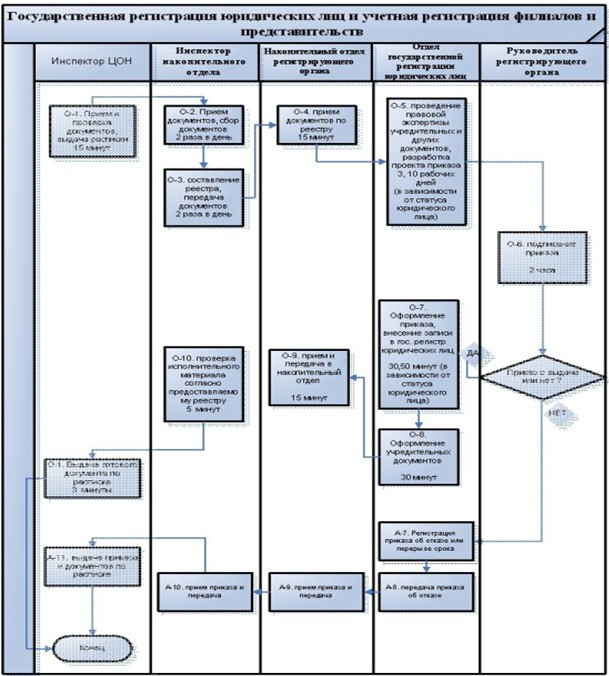 

Приложение 2              

к приказу Министра юстиции      

Республики Казахстан        

от 29 ноября 2012 года № 392      

Регламент государственной услуги «Государственная

регистрация прекращения деятельности юридического лица,

снятие с учетной регистрации филиала и представительства» 

1. Общие положения

      1. Настоящий Регламент государственной услуги «Государственная регистрация прекращения деятельности юридического лица, снятие с учетной регистрации филиала и представительства» (далее - Регламент) разработан в соответствии с пунктом 4 статьи 9-1 Закона Республики Казахстан «Об административных процедурах».



      2. Государственная услуга «Государственная регистрация прекращения деятельности юридического лица, снятие с учетной регистрации филиала и представительства» (далее – государственная услуга) оказывается на основании Стандарта государственной услуги «Государственная регистрация прекращения деятельности юридического лица, снятие с учетной регистрации филиала и представительства», утвержденного постановлением Правительства Республики Казахстан от 15 декабря 2009 года № 2121 (далее - Стандарт) Комитетом регистрационной службы и оказания правовой помощи Министерства юстиции Республики Казахстан (далее - Комитет) по адресу: Республика Казахстан, 010000, город Астана, район Есиль, улица Орынбор, дом № 8, 13 подъезд, 955 кабинет и территориальными органами юстиции (далее - уполномоченные органы) через центры обслуживания населения (далее - Центр).



      3. Форма оказываемой государственной услуги: не автоматизированная.



      4. Результатом оказываемой государственной услуги является выдача приказа о регистрации прекращения деятельности, либо об отказе в прекращении деятельности юридического лица, снятия с учетной регистрации филиала, представительства юридического лица по основаниям, предусмотренным Законом Республики Казахстан «О государственной регистрации юридических лиц и учетной регистрации филиалов и представительств». 

2. Требования к оказанию государственной услуги

      5. Информацию по вопросам оказания государственной услуги, а также о ходе оказания государственной услуги указана в пункте 4 Стандарта.



      6. Сроки оказания государственной услуги определены в пункте 7 Стандарта.



      7. Для получения государственной услуги потребители представляют документы, указанные в пункте 11 Стандарта.



      8. Основания для отказа в предоставлении государственной услуги указаны в пункте 16 Стандарта.



      9. Этапы оказания государственной услуги с момента получения запроса от потребителя для получения государственной услуги и до момента выдачи результата государственной услуги:



      1) прием в Центре заявлений и документов на регистрацию, их первичная проверка;



      2) отправка принятых заявлений и документов в уполномоченный орган;



      3) распределение в уполномоченном органе поступивших документов;



      4) осуществление юридической экспертизы представленных документов;



      5) осуществление регистрационных действий;



      6) рассмотрение документов руководством и их подготовка для выдачи заявителю;



      7) направление в Центр готовых документов для выдачи заявителю.



      10. При оказании государственной услуги в Комитете документы сдаются специалисту Комитета, при сдаче документов в Центр - его инспектору. 

3.Описание порядка действий (взаимодействия) в процессе

оказания государственной услуги

      11. Прием документов в Центре осуществляется посредством «окон».



      В Комитете прием заявлений и документов на регистрацию осуществляет специалист.



     12. Требования к информационной безопасности:



      1) конфиденциальность (защита от несанкционированного получения информации);



      2) целостность (защита от несанкционированного изменения информации);



      3) доступность (защита от несанкционированного удержания информации и ресурсов).



      13. В процессе оказания государственной услуги задействованы следующие структурно-функциональные единицы (далее – СФЕ):



      1) инспектор Центра – прием и выдача документов;



      2) инспектор накопительного отдела Центра – составляет реестр и направляет в уполномоченный орган;



      3) уполномоченный орган и Комитет – экспертиза документов предоставленных на прекращение деятельности юридического лица, снятие с учетной регистрации филиала и представительства).



      14. Текстовое табличное описание последовательности и взаимодействие административных действий (процедур) каждой СФЕ с указанием срока выполнения каждого административного действия (процедуры) приведено в приложении 1 к настоящему Регламенту.



      15. Схемы, отражающие взаимосвязь между логической последовательностью административных действий в процессе оказания государственной услуги и СФЕ приведены в приложении 2 к настоящему Регламенту.

Приложение 1 к регламенту          

государственной услуги «Государственная    

регистрация прекращения деятельности     

юридического лица, снятие с учетной      

регистрации филиала и представительства»     

Описание последовательности и взаимодействие

административных действий (процедур)

      Таблица 1. Описание действий СФЕ.

      Таблица 2. Варианты использования. Основной процесс.

      Таблица 3. Варианты использования. Альтернативный процесс.

Приложение 2 к регламенту            

государственной услуги «Государственная    

регистрация прекращения деятельности     

юридического лица, снятие с учетной     

регистрации филиала и представительства»     

Диаграмма функционального взаимодействия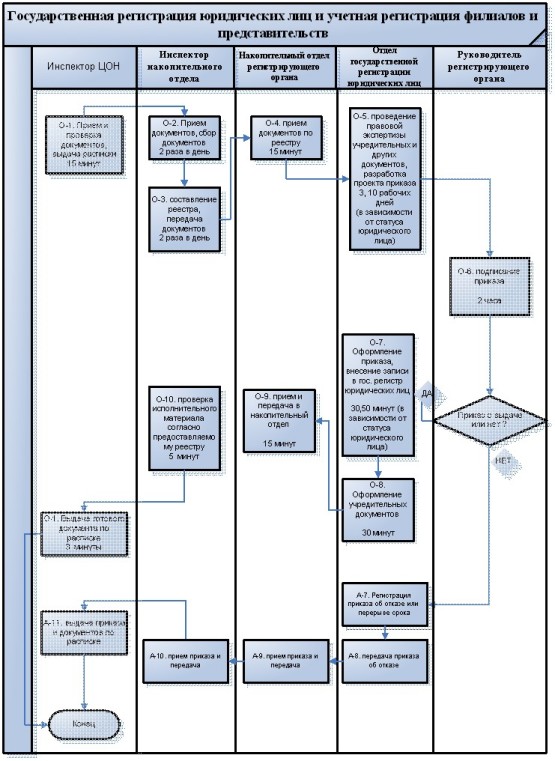 

Приложение 3             

к приказу Министра юстиции     

Республики Казахстан        

от 29 ноября 2012 года № 392    

Регламент государственной услуги

«Выдача дубликата свидетельства о государственной регистрации

(перерегистрации) юридического лица и об учетной регистрации

(перерегистрации) филиала и представительства» 

1. Общие положения

      1. Настоящий Регламент государственной услуги «Выдача дубликата свидетельства о государственной регистрации (перерегистрации) юридического лица и об учетной регистрации (перерегистрации) филиала и представительства» (далее - Регламент) разработан в соответствии с пунктом 4 статьи 9-1 Закона Республики Казахстан «Об административных процедурах».



      2. Государственная услуга «Выдача дубликата свидетельства о государственной регистрации (перерегистрации) юридического лица и об учетной регистрации (перерегистрации) филиала и представительства» (далее - государственная услуга) оказывается на основании Стандарта государственной услуги «Выдача дубликата свидетельства о государственной регистрации (перерегистрации) юридического лица и об учетной регистрации (перерегистрации) филиала и представительства», утвержденного постановлением Правительства Республики Казахстан от 15 декабря 2009 года № 2121 (далее - Стандарт) Комитетом регистрационной службы и оказания правовой помощи Министерства юстиции Республики Казахстан (далее - Комитет) по адресу: Республика Казахстан, 010000, город Астана, район Есиль, улица Орынбор, дом № 8, 13 подъезд, 955 кабинет и территориальными органами юстиции (далее - уполномоченные органы) через центры обслуживания населения (далее - Центр).



      3. Форма оказываемой государственной услуги: частично автоматизированная.



      4. Результатом оказания государственной услуги является выдача дубликата свидетельства о государственной регистрации (перерегистрации) юридического лица, об учетной регистрации (перерегистрации) филиалов и представительств юридического лица или мотивированный отказ в выдаче дубликата свидетельства о государственной регистрации (перерегистрации) юридического лица, об учетной регистрации (перерегистрации) филиала и представительства на бумажном носителе. 

2. Требования к оказанию государственной услуги

      5. Информацию по вопросам оказания государственной услуги, а также о ходе оказания государственной услуги указана в пункте 4 Стандарта.



      6. Срок оказания государственной услуги определены в пункте 7 Стандарта.



      7. Для получения государственной услуги потребитель предоставляет документы, указанные в пункте 11 Стандарта.



      8. Основания для отказа в предоставлении государственной услуги указаны в пункте 16 Стандарта.



      9. Этапы оказания государственной услуги с момента получения запроса от потребителя для получения государственной услуги и до момента выдачи результата государственной услуги:



      1) прием в Центре заявлений и документов на регистрацию, их первичная проверка;



      2) отправка принятых заявлений и документов в уполномоченный орган;



      3) распределение в уполномоченном органе поступивших документов;



      4) осуществление юридической экспертизы представленных документов;



      5) осуществление регистрационных действий;



      6) рассмотрение документов руководством и их подготовка для выдачи заявителю;



      7) направление в Центр готовых документов для выдачи заявителю.



      10. При оказании государственной услуги в Комитете документы сдаются специалисту Комитета, при сдаче документов в Центр - его инспектору. 

3. Описание порядка действий (взаимодействия)

в процессе оказания государственной услуги

      11. Прием документов в Центре осуществляется посредством «окон».



      В Комитете прием заявлений и документов на регистрацию осуществляет специалист.



      12. Требования к информационной безопасности:



      1) конфиденциальность (защита от несанкционированного получения информации);



      2) целостность (защита от несанкционированного изменения информации);



      3) доступность (защита от несанкционированного удержания информации и ресурсов).



      13. В процессе оказания государственной услуги задействованы следующие структурно-функциональные единицы (далее - СФЕ):



      1) инспектор Центра – прием и выдача документов;



      2) инспектор накопительного отдела Центра – составляет реестр и направляет в архив регистрирующего органа;



      3) уполномоченный орган и Комитет - оформление дубликата свидетельства о государственной (учетной) регистрации (перерегистрации) юридического лица, филиала (представительства).



      14. Текстовое табличное описание последовательности и взаимодействие административных действий (процедур) каждой СФЕ с указанием срока выполнения каждого административного действия (процедуры) приведено в приложении 1 к настоящему Регламенту.



      15. Схемы, отражающие взаимосвязь между логической последовательностью административных действий в процессе оказания государственной услуги и СФЕ приведены в приложении 2 к настоящему Регламенту.

Приложение 1 к регламенту государственной      

услуги «Выдача дубликата свидетельства о      

государственной регистрации              

(перерегистрации) юридического лица и об        

учетной регистрации (перерегистрации)         

филиала и представительства»               

Описание последовательности и взаимодействие

административных действий (процедур)

      Таблица 1. Описание действий СФЕ.

      Таблица 2. Варианты использования. Основной процесс.

      Таблица 3. Варианты использования. Альтернативный процесс.

Приложение 2 к регламенту           

государственной услуги            

«Выдача дубликата свидетельства        

о государственной регистрации         

(перерегистрации) юридического лица       

и об учетной регистрации (перерегистрации) 

филиала и представительства»          

Диаграмма функционального взаимодействия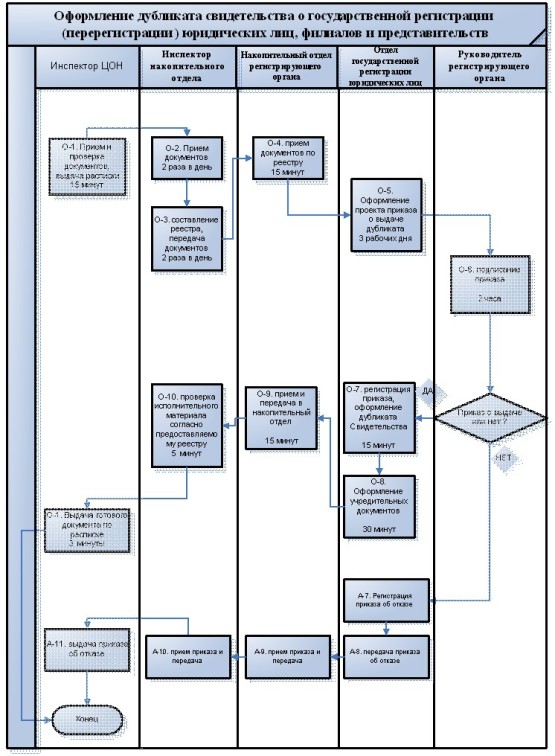 

Приложение 4              

к приказу Министра юстиции      

Республики Казахстан        

от 29 ноября 2012 года № 392    

Регламент государственной услуги

«Выдача справки из Государственной базы данных

«Юридические лица» 

1. Общие положения

      1. Настоящий Регламент государственной услуги «Выдача справки из Государственной базы данных «Юридические лица» (далее - Регламент) разработан в соответствии с пунктом 4 статьи 9-1 Закона Республики Казахстан «Об административных процедурах».



      2. Государственная услуга «Выдача справки из Государственной базы данных «Юридические лица» (далее – ГБД «ЮЛ») оказывается на основании Стандарта государственной услуги «Выдача справки из Государственной базы данных «Юридические лица», утвержденного постановлением Правительства Республики Казахстан от 15 декабря 2009 года № 2121 (далее - Стандарт) территориальными органами юстиции (далее - уполномоченные органы) через центры обслуживания населения (далее - Центр).



      3. Форма оказываемой государственной услуги: частично автоматизированная.



      4. Результатом завершения оказываемой государственной услуги является выдача справки на бумажном или электронном носителях:



      1) о зарегистрированном юридическом лице, филиале или представительстве;



      2) о наличии филиалов и представительств юридического лица;



      3) об участии юридического лица в других юридических лицах;



      4) об участии физического лица в юридических лицах, филиалах и представительствах;



      5) о признании юридического лица бездействующим юридическим лицом или причастности его участников к бездействующим юридическим лицам;



      6) о совпадении наименования создаваемого юридического лица с наименованием зарегистрированного хозяйствующего субъекта;



      7) о всех регистрационных действиях юридического лица;



      8) о зарегистрированном юридическом лице на заданную дату;



      9) о последних внесенных изменениях в учредительные документы;



      10) о наложенных обременениях (арест) на долю юридического лица;



      При наличии у заявителя индивидуального идентификационного номера (ИИН) или бизнес-идентификационного номера (БИН) услуга предоставляется в форме электронного документа, засвидетельствованного электронной цифровой подписью уполномоченного органа. 

2. Требования к оказанию государственной услуги

      5. Информацию по вопросам оказания государственной услуги, а также о ходе оказания государственной услуги указана в пункте 4 Стандарта.



      6. Сроки оказания государственной услуги определены в пункте 7 Стандарта.



      7. Для получения государственной услуги потребитель предоставляет документы, указанные в пункте 11 Стандарта.



      8. Основания для отказа в предоставлении государственной услуги указаны в пункте 16 Стандарта.



      9. Этапы оказания государственной услуги с момента получения запроса от потребителя для получения государственной услуги и до момента выдачи результата государственной услуги.



      В случае обращения потребителя в Центр, не подключенного к порталу «электронного правительства»:



      1) в порядке электронной очереди потребитель проходит в операционный зал для сдачи документов инспектору Центра;



      2) инспектор проверяет документы;



      3) потребитель заполняет запрос установленного образца размещенные на специальной стойке в зале ожидания, либо у консультантов Центра;



      4) инспектор вносит запись о приеме документов в книгу учета запросов на предоставление информации из ГБД «ЮЛ»;



      5) инспектор выдает потребителю информацию из ГБД «ЮЛ».



      В случае обращения потребителя в Центр, подключенного к порталу «электронного правительства»:



      1) в порядке электронной очереди заявитель проходит в операционный зал с документами к оператору Центра.



      2) оператор проверяет полноту перечня документов;



      3) потребитель заполняет электронный запрос установленного образца;



      4) портал «электронного правительства» автоматически регистрирует запрос и выдает расписку о получении запроса, с указанием даты, часа и минуты поступления запроса, а также даты, срока и времени выдачи готовых документов.



      В случае обращения потребителя в портал «электронного правительства» за услугой через Интернет:



      портал «электронного правительства» автоматически регистрирует запрос;



      портал «электронного правительства» выдает электронное уведомление о получении запроса, с указанием даты, часа и минуты поступления запроса, а также даты, срока и времени выдачи готовых документов.



      10. При оказании государственной услуги в уполномоченный орган документы сдаются специалисту уполномоченного органа, при сдаче документов в Центр - его инспектору. 

3. Описание порядка действий (взаимодействия)

в процессе оказания государственной услуги

      11. Прием документов в Центре осуществляется посредством «окон».



      В уполномоченном органе прием заявлений и документов на регистрацию осуществляет специалист.



      12. Требования к информационной безопасности:



      1) конфиденциальность (защита от несанкционированного получения информации);



      2) целостность (защита от несанкционированного изменения информации);



      3) доступность (защита от несанкционированного удержания информации и ресурсов).



      13. В процессе оказания государственной услуги задействованы следующие структурно-функциональные единицы (далее - СФЕ):



      В случае, когда Центр не подключен к порталу «электронного правительства»:



      1) инспектор Центра – прием и выдача документов;



      2) инспектор накопительного отдела Центра – направление и получение документов из регистрирующего органа;



      3) работник регистрирующего органа – прием документов с Центра по книге учета документов, поиск и передача регистрационного дела исполнителю, передача исполненных документов в Центр по книге учета документов;



      4) работник отдела регистрации регистрирующего органа – рассмотрение запроса и составление справки.



      В случае, когда Центр подключен к порталу «электронного правительства»:



      1) инспектор Центра – прием и выдача документов, выполнение клиентских функций портала «электронного правительства»;



      2) портал «электронного правительства» – организует унифицированный и безопасный доступ к приложениям, реализующим бизнес-процессы по оказанию государственных услуг. Портал «электронного правительства» несет ответственность за аутентификацию и авторизацию пользователей, наделению их правами согласно их роли. Так же портал реализует необходимое информационное наполнение, поиск и навигацию по сайту. С помощью сервера отчетов формирует выходные формы документов в виде pdf-файлов, защищенные двухмерным штрих-кодом;



      3) шлюз «электронного правительства» – предназначен для интеграции существующих бизнес-процессов и информационных ресурсов информационной системы регистрирующего органа;



      4) информационная система регистрирующего органа – Государственная база данных «Юридические лица».



      В случае оказания услуги через Интернет:



      Прием электронной заявки осуществляется на портале «Электронного правительства»: www.e.gov.kz в закладке «Электронные услуги».



      14. Текстовое табличное описание последовательности и взаимодействие административных действий (процедур) каждой СФЕ с указанием срока выполнения каждого административного действия (процедуры) приведено в приложении 1 к настоящему Регламенту.



      15. Схемы, отражающие взаимосвязь между логической последовательностью административных действий в процессе оказания государственной услуги и СФЕ приведены в приложении 2 к настоящему Регламенту.

Приложение 1 к Регламенту          

государственной услуги «Выдача        

справки из Государственной базы       

данных «Юридические лица»           

Описание последовательности и взаимодействие

административных действий (процедур)

      Таблица 1. Описание действий СФЕ.

      Таблица 2. Варианты использования. Основной процесс.

      Таблица 3. Варианты использования. Альтернативный процесс

Приложение 2 к Регламенту          

государственной услуги «Выдача        

справки из Государственной базы       

данных «Юридические лица»           

1. Диаграмма функционального взаимодействия.

Случай, когда информационная услуга выдается в форме е-Справки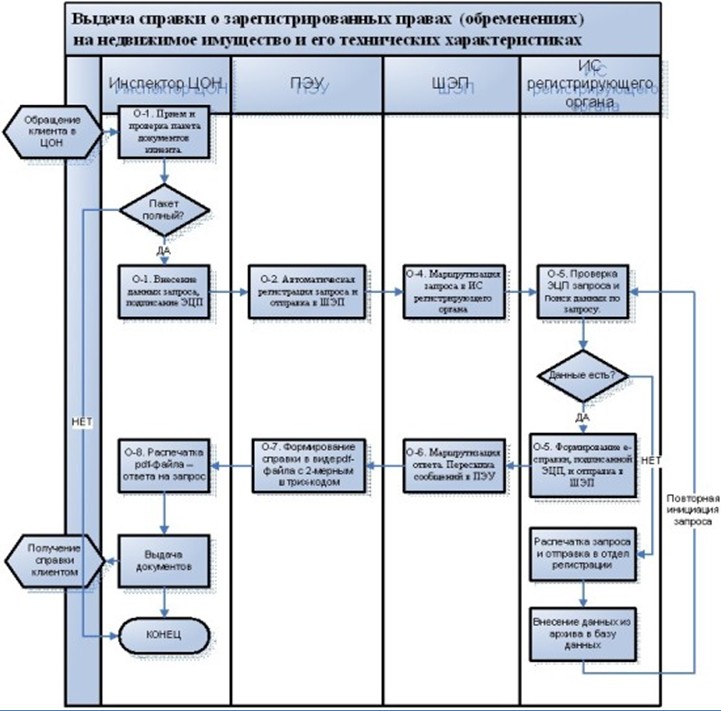  

2. Диаграмма функционального взаимодействия.

Случай, когда информационная услуга выдается

на бумажном носителе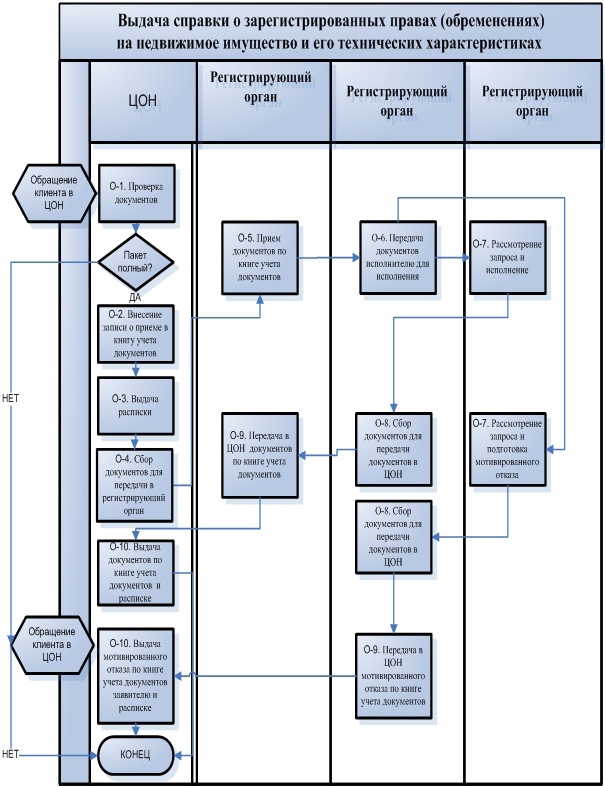 

Приложение 5         

к приказу Министра юстиции 

Республики Казахстан    

от 29 ноября 2012 года № 392 

Регламент государственной услуги «Регистрация внесенных

изменений и дополнений в учредительные документы юридических

лиц, филиалов и представительств» 

1. Общие положения

       1. Настоящий Регламент государственной услуги «Регистрация внесенных изменений и дополнений в учредительные документы юридических лиц, филиалов и представительств» (далее – Регламент) разработан в соответствии с пунктом 4 статьи 9-1 Закона Республики Казахстан «Об административных процедурах».



       2. Государственная услуга «Регистрация внесенных изменений и дополнений в учредительные документы юридических лиц, филиалов и представительств» (далее – государственная услуга) оказывается на основании Стандарта государственной услуги «Регистрация внесенных изменений и дополнений в учредительные документы юридических лиц, филиалов и представительств», утвержденного постановлением Правительства Республики Казахстан от 15 декабря 2009 года № 2121 (далее - Стандарт) Комитетом регистрационной службы и оказания правовой помощи Министерства юстиции Республики Казахстан (далее - Комитет) по адресу: Республика Казахстан, 010000, город Астана, район Есиль, улица Орынбор, дом № 8, 13 подъезд, 955 кабинет и территориальными органами юстиции (далее – уполномоченные органы) через центры обслуживания населения (далее - Центр).



       3. Форма оказываемой государственной услуги не автоматизированная.



       4. Результатом оказываемой государственной услуги является выдача свидетельства о государственной регистрации (перерегистрации) юридического лица или об учетной регистрации (перерегистрации) филиалов и представительств с присвоенным бизнес-идентификационным номером, устава юридического лица с проставленным штампом регистрирующего органа о произведенной регистрации внесенных изменений и дополнений в учредительные документы юридических лиц, филиалов и представительств либо приказа об отказе в регистрации внесенных изменений и дополнений в учредительные документы юридических лиц, филиалов и представительств. 

2. Требования к оказанию государственной услуги

      5. Информацию по вопросам оказания государственной услуги, а также о ходе оказания государственной услуги указана в пункте 4 Стандарта.



      6. Сроки оказания государственной услуги определены в пункте 7 Стандарта.



      7. Для получения государственной услуги потребитель предоставляет документы, указанные в пункте 11 Стандарта.



      8. Основания для отказа в предоставлении государственной услуги указаны в пункте 16 Стандарта.



      9. Этапы оказания государственной услуги с момента получения запроса от потребителя для получения государственной услуги и до момента выдачи результата государственной услуги:



      1) прием в Центре заявлений и документов на регистрацию, их первичная проверка;



      2) отправка принятых заявлений и документов в уполномоченный орган;



      3) распределение в уполномоченном органе поступивших документов;



      4) осуществление юридической экспертизы представленных документов;



      5) осуществление регистрационных действий;



      6) рассмотрение документов руководством и их подготовка для выдачи заявителю;



      7) направление в Центр готовых документов для выдачи заявителю.



      10. При оказании государственной услуги в Комитете документы сдаются специалисту Комитета, при сдаче документов в Центр - его инспектору. 

3. Описание порядка действий (взаимодействия)

в процессе оказания государственной услуги

      11. Прием документов в Центре осуществляется посредством «окон».



      В Комитете прием заявлений и документов на регистрацию осуществляет специалист.



      12. Требования к информационной безопасности:



      1) конфиденциальность (защита от несанкционированного получения информации);



      2) целостность (защита от несанкционированного изменения информации);



      3) доступность (защита от несанкционированного удержания информации и ресурсов).



      13. В процессе оказания государственной услуги задействованы следующие структурно-функциональные единицы (далее- СФЕ):



      1) инспектор Центра – прием и выдача документов;



      2) инспектор накопительного отдела Центра – составляет реестр и направляет в уполномоченный орган;



      3) уполномоченный орган и Комитет – экспертиза документов предоставленных на государственную (учетную) регистрацию (перерегистрацию) юридического лица, филиала (представительства).



      14. Текстовое табличное описание последовательности и взаимодействие административных действий (процедур) каждой СФЕ с указанием срока выполнения каждого административного действия (процедуры) приведено в приложении 1 к настоящему Регламенту.



      15. Схемы, отражающие взаимосвязь между логической последовательностью административных действий в процессе оказания государственной услуги и СФЕ приведены в приложении 2 к настоящему Регламенту.

Приложение 1 к регламенту             

государственной услуги              

«Регистрация внесенных изменений и      

дополнений в учредительные документы     

юридических лиц, филиалов и представительств» 

Описание последовательности и взаимодействие

административных действий (процедур)

      Таблица 1. Описание действий СФЕ.

      Таблица 2. Варианты использования. Основной процесс.

      Таблица 3. Варианты использования. Альтернативный процесс.

Приложение 2 к регламенту                   

государственной услуги «Регистрация внесенных       

изменений и дополнений в учредительные         

документы юридических лиц, филиалов и представительств» 

Диаграмма функционального взаимодействия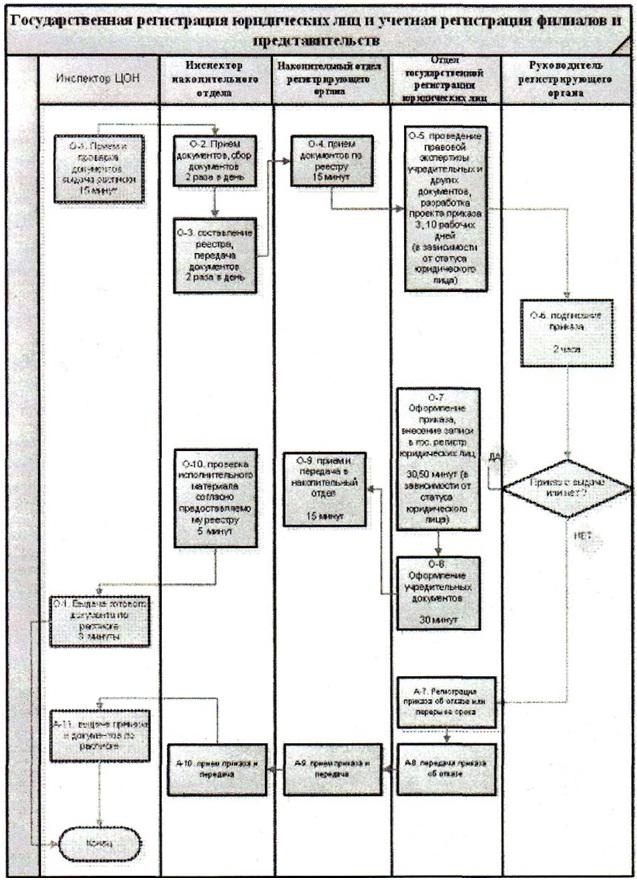 
					© 2012. РГП на ПХВ «Институт законодательства и правовой информации Республики Казахстан» Министерства юстиции Республики Казахстан
				Действия основного процесса (хода, потока работ)Действия основного процесса (хода, потока работ)Действия основного процесса (хода, потока работ)Действия основного процесса (хода, потока работ)Действия основного процесса (хода, потока работ)1№ действия (хода,

потока работ)1232Наименование СФЕИнспектор

ЦОНИнспектор

накопи-

тельного

отделаИнспектор

накопительного

отдела3Наименование действия

(процесса, процедуры,

операции) и их

описаниеПроверка

полноты

документов,

приемРасписывается

в журналеСоставляет

реестр4Форма завершения

(данные, документ,

организационно-

распорядительное

решение)Регистрация

в журнале и

выдача

распискиСбор

документовОтправка

документов в

накопительный

отдел регис-

трирующего

органа5Сроки исполнения15 минут2 раза в день2 раза в день6Номер следующего

действия234Действия основного процесса (хода, потока работ)Действия основного процесса (хода, потока работ)Действия основного процесса (хода, потока работ)Действия основного процесса (хода, потока работ)Действия основного процесса (хода, потока работ)1№ действия (хода,

потока работ)4562Наименование СФЕНакопительный

отдел регис-

трирующего

органаОтдел

государст-

венной

регистрации

юридических

лицРуководитель

регистрирующего

органа3Наименование

действия

(процесса,

процедуры,

операции) и их

описаниеПрием

документов по

рееструПроведение

правовой

экспертизы

учреди-

тельных и

других

документов,

Разработка

проекта

приказаПодписание

приказа4Форма завершения

(данные,

документ,

организационно-

распорядительное

решение)Отправляет в

отдел государ-

ственной

регистрации

юридических

лицНаправление

проекта

приказа на

подписаниеПередает в отдел

государственной

регистрации

юридических лиц5Сроки исполнения15 минут3,10 рабочих

дней (в

зависимости

от статуса

юридического

лица)2 часа6Номер следующего

действия567 1№ действия (хода,

потока работ)782Наименование СФЕОтдел

государственной

регистрации

юридических лицОтдел

государственной

регистрации

юридических лиц3Наименование действия

(процесса, процедуры,

операции) и их описаниеОформление

приказаОформление

учредительных

документов

юридического лица,

филиалов и

представительств4Форма завершения

(данные, документ,

организационно-

распорядительное

решение)Внесение записи

в единый

государственный

регистр

юридических лицПередача

учредительных

документов в

накопительный отдел

регистрирующего

органа5Сроки исполнения30, 50 минут

(в зависимости

от статуса

юридического

лица)30 минут6Номер следующего

действия891№ действия

(хода, потока

работ)910112Наименование

СФЕНакопительный

отдел регис-

трирующего

органаНакопительный

отдел ЦОНОтдел выдачи

ЦОН3Наименование

действия

(процесса,

процедуры,

операции) и их

описаниеПрием

документовПроверка

исполненного

материала

согласно

предос-

тавляемому

рееструПроверка и

прием

исполненного

материала

согласно

предос-

тавляемому

реестра4Форма

завершения

(данные,

документ,

организа-

ционно-распо-

рядительное

решение)Передача в

накопительный

отдел ЦОНПрием по

рееструВнесение в

компьютер5Сроки

исполнения15 минут5 минуты3 минуты6Номер

следующего

действия1011Действия основного процессаДействия основного процессаДействия основного процессаДействия основного процесса1№ действия (хода,

потока работ)122Наименование СФЕОператор ЦОН3Наименование действия

(процесса, процедуры,

операции) и их описаниеПрием расписки и

внесение в журнал4Форма завершения

(данные, документ,

организационно-

распорядительное

решение)Выдача готового

документа5Сроки исполнения3 минут6Номер следующего

действия-Основной процесс (ход, поток работ)Основной процесс (ход, поток работ)Основной процесс (ход, поток работ)Инспектор

ЦОНИнспектор

накопитель-

ного отделаНакопительный

отдел

регистри-

рующего органаОтдел

государст-

венной

регистрации

юридических

лицРуково-

дитель

регистри-

рующего

органа1. Проверка

полноты

документов,

прием2. Сбор

документов4. Прием

документов по

реестру5.

Проведение

правовой

экспертизы

учреди-

тельных и

других

документов,

Разработка6.

Подписание

приказа3.

Составляет

реестр7.

Оформление

приказа11. Выдача

документов

по расписке10.

Проверка

исполнен-

ного

материала

согласно

предоста-

вляемому

реестру9. Передача

документов в

накопительный

отдел ЦОН8.

Оформление

учреди-

тельных

документов

юридического

лица,

филиалов и

предста-

вительствАльтернативный процесс (ход, поток работ) или расширенияАльтернативный процесс (ход, поток работ) или расширенияАльтернативный процесс (ход, поток работ) или расширенияАльтернативный процесс (ход, поток работ) или расширенияАльтернативный процесс (ход, поток работ) или расширенияИнспектор

ЦОНИнспектор

накопи-

тельного

отделаНакопитель-

ный отдел

регистри-

рующего

органаОтдел

государст-

венной

регистрации

юридических

лицРуководи-

тель

регистри-

рующего

органа1. Проверка

полноты

документов,

прием2. Сбор

документов4. Прием

документов

по реестру5.

Проведение

правовой

экспертизы

учредитель-

ных и

других

документов,

Разработка6.

Подписание

приказа3. Составляет

реестр7.

Оформление

приказа об

отказе или

перерыве

срока10. Проверка и

прием

документов по

реестру9. Проверка

исполненного

материала

согласно

предостав-

ляемому

реестру8. Передача

приказа и

документов в

накопитель-

ный отдел

ЦОН11. Выдача

приказа и

документов

по распискеДействия основного процесса (хода, потока работ)Действия основного процесса (хода, потока работ)Действия основного процесса (хода, потока работ)Действия основного процесса (хода, потока работ)Действия основного процесса (хода, потока работ)1№ действия (хода, потока работ)1232Наименование СФЕИнспектор

ЦОНИнспектор

накопитель-

ного отделаИнспектор

накопительного

отдела3Наименование действия

(процесса, процедуры,

операции) и их

описаниеПроверка

полноты

документов,

приемРасписывается

в журналеСоставляет

реестр4Форма завершения

(данные, документ,

организационно-

распорядительное

решение)Регистрация

в журнале и

выдача

распискиСбор

документовОтправка

документов в

накопительный

отдел

регистриру-

ющего органа5Сроки исполнения15 минут2 раза в день2 раза в день6Номер следующего

действия234Действия основного процесса (хода, потока работ)Действия основного процесса (хода, потока работ)Действия основного процесса (хода, потока работ)Действия основного процесса (хода, потока работ)Действия основного процесса (хода, потока работ)1№ действия

(хода, потока

работ)4562Наименование

СФЕНакопительный

отдел

регистрирующего

органаОтдел

государственной

регистрации

юридических лицРуководитель

регистрирующего

органа3Наименование

действия

(процесса,

процедуры,

операции) и их

описаниеПрием документов

по рееструПроведение

правовой

экспертизы

учредительных и

других

документов,

Разработка

проекта приказаПодписание

приказа4Форма

завершения

(данные,

документ,

организационно-

распо-

рядительное

решение)Отправляет в

отдел

государственной

регистрации

юридических лицНаправление

проекта приказа

на подписаниеПередает в

отдел

государственной

регистрации

юридических лиц5Сроки

исполнения15 минут10 календарных

дней2 часа6Номер

следующего

действия5671№ действия

(хода, потока работ)782Наименование СФЕОтдел

государственной

регистрации

юридических лицОтдел

государственной

регистрации

юридических лиц3Наименование действия

(процесса, процедуры,

операции) и их описаниеОформление приказаОформление

учредительных

документов

юридического

лица, филиалов и

представительств4Форма завершения

(данные, документ,

организационно-

распорядительное

решение)Внесение записи в

единый

государственный

регистр юридических

лицПередача

учредительных

документов в

накопительный

отдел

регистрирующего

органа5Сроки исполнения30, 50 минут30 минут6Номер следующего

действия891№ действия

(хода,

потока работ)910112Наименование

СФЕНакопительный

отдел

регистри-

рующего органаНакопительный

отдел ЦОНОтдел выдачи ЦОН3Наименование

действия

(процесса,

процедуры,

операции) и их

описаниеПрием

документовПроверка

исполненного

материала

согласно

предоставляемому

рееструПроверка и прием

исполненного

материала

согласно

предоставляемому

реестра4Форма

завершения

(данные,

документ,

организацион-

но-

распорядитель-

ное решение)Передача в

накопительный

отдел ЦОНПрием по рееструВнесение в

компьютер5Сроки

исполнения15 минут5 минуты3 минуты6Номер

следующего

действия1011Действия основного процессаДействия основного процессаДействия основного процессаДействия основного процесса1№ действия (хода,

потока работ)122Наименование СФЕОператор ЦОН3Наименование действия

(процесса, процедуры,

операции) и их описаниеПрием расписки и

внесение в журнал4Форма завершения

(данные, документ,

организационно-

распорядительное

решение)Выдача готового

документа5Сроки исполнения3 минут6Номер следующего

действия-Основной процесс (ход, поток работ)Основной процесс (ход, поток работ)Основной процесс (ход, поток работ)Инспектор

ЦОНИнспектор

накопитель-

ного отделаНакопительный

отдел

регистрирую-

щего органаОтдел

государствен-

ной

регистрации

юридических

лицРуководи-

тель

регистри-

рующего

органа1. Проверка

полноты

документов,

прием2. Сбор

документов4. Прием

документов по

реестру5. Проведение

правовой

экспертизы

учредительных

и других

документов,

Разработка6. Подписа-

ние приказа3. Состав-

ляет реестр7. Оформление

приказа11. Выдача

документов

по расписке10. Проверка

исполненного

материала

согласно

предостав-

ляемому

реестру9. Передача

документов в

накопительный

отдел ЦОН8. Оформление

учредительных

документов

юридического

лица,

филиалов и

представите-

льствАльтернативный процесс (ход, поток работ) или расширенияАльтернативный процесс (ход, поток работ) или расширенияАльтернативный процесс (ход, поток работ) или расширенияАльтернативный процесс (ход, поток работ) или расширенияАльтернативный процесс (ход, поток работ) или расширенияИнспектор

ЦОНИнспектор

накопитель-

ного отделаНакопительный

отдел

регистрирую-

щего органаОтдел

государстве-

нной

регистрации

юридических

лицРуководитель

регистрирую-

щего органа1. Проверка

полноты

документов,

прием2. Сбор

документов4. Прием

документов по

реестру5. Проведе-

ние правовой

экспертизы

учредитель-

ных и других

документов,

Разработка6. Подписа-

ние приказа3. Составляет

реестр7. Оформле-

ние приказа

об отказе

или перерыве

срока10. Провер-

ка и прием

документов

по реестру9. Проверка

исполненного

материала

согласно

предоставляе-

мому реестру8. Передача

приказа и

документов в

накопительный

отдел ЦОН11. Выдача

приказа и

документов

по распискеДействия основного процесса (хода, потока работ)Действия основного процесса (хода, потока работ)Действия основного процесса (хода, потока работ)Действия основного процесса (хода, потока работ)Действия основного процесса (хода, потока работ)1№ действия (хода,

потока работ)1232Наименование СФЕИнспектор ЦОНИнспектор

накопительного

отделаИнспектор

накопительного

отдела3Наименование

действия (процесса,

процедуры, операции)

и их описаниеПроверка

полноты

документов,

приемРасписывается

в журналеСоставляет

реестр4Форма завершения

(данные, документ,

организационно-

распорядительное

решение)Регистрация в

журнале и

выдача

распискиСбор

документовОтправка

документов в

накопительный

отдел

регистрирую-

щего органа5Сроки исполнения15 минут2 раза в день2 раза в день6Номер следующего

действия234Действия основного процесса (хода, потока работ)Действия основного процесса (хода, потока работ)Действия основного процесса (хода, потока работ)Действия основного процесса (хода, потока работ)Действия основного процесса (хода, потока работ)1№ действия (хода,

потока работ)4562Наименование СФЕНакопительный

отдел

регистрирующего

органаОтдел

государствен-

ной

регистрации

юридических

лицРуководитель

регистрирую-

щего органа3Наименование

действия

(процесса,

процедуры,

операции) и их

описаниеПрием

документов по

рееструОформление

проекта

приказа

о выдаче

дубликатаПодписание

приказа4Форма завершения

(данные,

документ,

организационно-

распорядительное

решение)Отправляет в

отдел

государственной

регистрации

юридических лицНаправление

проекта

приказа

на подписаниеПередает в

отдел

государствен-

ной

регистрации

юридических

лиц5Сроки исполнения15 минут3 рабочих дней2 часа6Номер следующего

действия5671№ действия

(хода, потока

работ)7892Наименование СФЕОтдел

государствен-/

ной

регистрации

юридических

лицОтдел

государственной

регистрации

юридических лицНакопительный

отдел

регистрирую-

щего органа3Наименование

действия

(процесса,

процедуры,

операции) и их

описаниеРегистрация

приказаОформление

учредительных

документов

юридического лица,

филиалов и

представительствПрием

документов4Форма завершения

(данные,

документ,

организационно-

распорядительное

решение)Оформление

дубликата

СвидетельстваПередача

учредительных

документов в

накопительный

отдел

регистрирующего

органаПередача в

накопительный

отдел ЦОН5Сроки исполнения15 минут30 минут15 минут6Номер следующего

действия89101№ действия

(хода,

потока работ)1011122Наименование

СФЕНакопительный

отдел ЦОНОтдел выдачи ЦОНОператор ЦОН3Наименование

действия

(процесса,

процедуры,

операции) и их

описаниеПроверка

исполненного

материала

согласно

предоставляе-

мому рееструПроверка и прием

исполненного

материала

согласно

предоставляемому

реестраПрием расписки и

внесение в журнал4Форма

завершения

(данные,

документ,

организацион-

но-

распорядитель-

ное решение)Прием по

рееструВнесение в

компьютерВыдача готового

документа5Сроки

исполнения5 минуты3 минуты3 минут6Номер

следующего

действия1112-Основной процесс (ход, поток работ)Основной процесс (ход, поток работ)Основной процесс (ход, поток работ)Инспектор

ЦОНИнспектор

накопитель-

ного отделаНакопительный

отдел

регистрирую-

щего органаОтдел

государственной

регистрации

юридических лицРуководитель

регистрирую-

щего органа1. Проверка

полноты

документов,

прием2. Сбор

документов4. Прием

документов по

реестру5. Оформление

проекта приказа

о выдаче

дубликата6. Подписание

приказа3. Состав-

ляет реестр7. Регистрация

приказа11. Провер-

ка и прием

документов

по реестру10. Проверка

исполненного

материала

согласно

предоставля-

емому

реестру9. Прием

документов и

передача8. Оформление

учредительных

документов

юридического

лица, филиалов

ипредстави-

тельств12. Выдача

документов

по распискеАльтернативный процесс (ход, поток работ) или расширенияАльтернативный процесс (ход, поток работ) или расширенияАльтернативный процесс (ход, поток работ) или расширенияАльтернативный процесс (ход, поток работ) или расширенияАльтернативный процесс (ход, поток работ) или расширенияИнспектор

ЦОНИнспектор

накопитель-

ного отделаНакопительный

отдел

регистрирую-

щего органаОтдел

государствен-

ной

регистрации

юридических

лицРуководитель

регистрирующего

органа1. Проверка

полноты

документов,

прием2. Сбор

документов4. Прием

документов по

реестру5. Оформление

проекта

приказа

о выдаче

дубликата6. Подписание

приказа3. Состав-

ляет реестр7. Регистра-

ция приказа

об отказе11. Провер-

ка и прием

приказа по

реестру10. Провер-

ка

исполнен-

ного

материала

согласно

предоста-

вляемому

реестру9. Прием

документов и

передача8. Передача

приказа об

отказе в

накопительный

отдел

регистрирую-

щего органа12. Выдача

приказа по

распискеДействия основного процесса (хода, потока работ)Действия основного процесса (хода, потока работ)Действия основного процесса (хода, потока работ)Действия основного процесса (хода, потока работ)Действия основного процесса (хода, потока работ)1№ действия

(хода, потока

работ)1232Наименование СФЕИнспектор ЦОНИнспектор

накопительного

отделаИнспектор

накопительного

отдела3Наименование

действия

(процесса,

процедуры,

операции) и их

описаниеПроверка

полноты

документов,

приемРасписывается

в журналеСоставляет

реестр4Форма завершения

(данные,

документ,

организационно-

распорядитель-

ное решение)Регистрация в

журнале и

выдача распискиСбор документовОтправка

документов в

накопительный

отдел

регистрирую-

щего

органа5Сроки исполнения15 минут2 раза в день2 раза в день6Номер следующего

действия234Действия основного процесса (хода, потока работ)Действия основного процесса (хода, потока работ)Действия основного процесса (хода, потока работ)Действия основного процесса (хода, потока работ)Действия основного процесса (хода, потока работ)1№ действия

(хода, потока

работ)4562Наименование СФЕНакопительный

отдел

регистрирующего

органаОтдел

государственной

регистрации

юридических лицРуководитель

регистрирующего

органа3Наименование

действия

(процесса,

процедуры,

операции) и их

описаниеПрием

документов по

рееструПроведение

правовой

экспертизы

учредительных и

других

документов,

Разработка

проекта приказаПодписание

приказа4Форма завершения

(данные,

документ,

организационно-

распорядительное

решение)Отправляет в

отдел

государственной

регистрации

юридических лицНаправление

проекта приказа

на подписаниеПередает в

отдел

государственной

регистрации

юридических лиц5Сроки исполнения15 минут1 календарный

дней2 часа6Номер следующего

действия567 1№ действия (хода, потока

работ)782Наименование СФЕОтдел

государственной

регистрации

юридических лицОтдел

государственной

регистрации

юридических лиц3Наименование действия

(процесса, процедуры,

операции) и их описаниеОформление приказаОформление

учредительных

документов

юридического лица,

филиалов и

представительств4Форма завершения (данные,

документ,

организационно-

распорядительное решение)Внесение записи в

единый

государственный

регистр

юридических лицПередача

учредительных

документов в

накопительный отдел

регистрирующего

органа5Сроки исполнения30, 50 минут30 минут6Номер следующего действия891№ действия

(хода, потока работ)910112Наименование

СФЕНакопительный

отдел

регистрирующе-

го органаНакопительный

отдел ЦОНОтдел выдачи ЦОН3Наименование

действия

(процесса,

процедуры,

операции) и их

описаниеПрием

документовПроверка

исполненного

материала

согласно

предоставляе-

мому рееструПроверка и прием

исполненного

материала согласно

предоставляемому

реестра4Форма

завершения

(данные,

документ,

организацион-

но-

распорядитель-

ное решение)Передача в

накопительный

отдел ЦОНПрием по

рееструВнесение в

компьютер5Сроки

исполнения15 минут5 минуты3 минуты6Номер

следующего

действия1011Действия основного процессаДействия основного процессаДействия основного процессаДействия основного процесса1№ действия (хода, потока

работ)122Наименование СФЕОператор ЦОН3Наименование действия

(процесса, процедуры,

операции) и их описаниеПрием расписки и

внесение в журнал4Форма завершения (данные,

документ,

организационно-распорядитель-

ное решение)Выдача готового

документа5Сроки исполнения3 минут6Номер следующего действия-Основной процесс (ход, поток работ)Основной процесс (ход, поток работ)Основной процесс (ход, поток работ)Инспектор

ЦОНИнспектор

накопитель-

ного отделаНакопительный

отдел

регистрирую-

щего органаОтдел

государственной

регистрации

юридических лицРуководитель

регистрирую-

щего органа1. Провер-

ка

полноты

докумен-

тов,

прием2. Сбор

документов4. Прием

документов по

реестру5. Проведение

правовой

экспертизы

учредительных и

других

документов,

Разработка6. Подписание

приказа3. Состав-

ляет реестр7. Оформление

приказа11. Выда-

ча

докумен-

тов по

расписке10. Проверка

исполненного

материала

согласно

предостав-

ляемому

реестру9. Передача

документов в

накопительный

отдел ЦОН8. Оформление

учредительных

документов

юридического

лица, филиалов

и

представи-

тельствАльтернативный процесс (ход, поток работ) или расширенияАльтернативный процесс (ход, поток работ) или расширенияАльтернативный процесс (ход, поток работ) или расширенияАльтернативный процесс (ход, поток работ) или расширенияАльтернативный процесс (ход, поток работ) или расширенияИнспектор

ЦОНИнспектор

накопи-

тельного

отделаНакопи-

тельный

отдел

регистри-

рующего

органаОтдел

государст-

венной

регистрации

юридических

лицРуководитель

регистрирующего

органа1.

Проверка

полноты

докумен-

тов,

прием2. Сбор

документов4. Прием

документов

по реестру5.

Проведение

правовой

экспертизы

учреди-

тельных и

других

документов,

Разработка6. Подписание приказа3.

Составляет

реестр7.

Оформление

приказа об

отказе или

перерыве

срока10.

Проверка

и прием

докумен-

тов по

реестру9.

Проверка

исполнен-

ного

материала

согласно

предостав-

ляемому

реестру8. Передача

приказа и

документов

в нако-

пительный

отдел ЦОН11.

Выдача

приказа и

докумен-

тов по

распискеДействия основного процесса (хода, потока работ)Действия основного процесса (хода, потока работ)Действия основного процесса (хода, потока работ)Действия основного процесса (хода, потока работ)Действия основного процесса (хода, потока работ)1№ действия (хода,

потока работ)1232Наименование СФЕИнспектор

ЦОНИнспектор

накопительного

отделаИнспектор

накопительного

отдела3Наименование

действия (процесса,

процедуры, операции)

и их описаниеПроверка

полноты

докумен-

тов, приемРасписывается

в журналеСоставляет

реестр4Форма завершения

(данные, документ,

организационно--

распорядительное

решение)Регис-

трация в

журнале и

выдача

распискиСбор

документовОтправка

документов в

накопительный

отдел

регистрирующего

органа5Сроки исполнения15 минут2 раза в день2 раза в день6Номер следующего

действия234Действия основного процесса (хода, потока работ)Действия основного процесса (хода, потока работ)Действия основного процесса (хода, потока работ)Действия основного процесса (хода, потока работ)Действия основного процесса (хода, потока работ)1№ действия (хода,

потока работ)4562Наименование СФЕНакопи-

тельный

отдел

регистри-

рующего

органаОтдел

государст-

венной

регистрации

юридических

лицРуководитель

регистрирующего

органа3Наименование

действия (процесса,

процедуры, операции)

и их описаниеПрием

документов

по рееструПроведение

правовой

экспертизы

учредительных и других

документов,

Разработка

проекта

приказаПодписание приказа4Форма завершения

(данные, документ,

организационно-

распорядительное

решение)Отправляет

в отдел

государст-

венной

регистра-

ции юри-

дических

лицНаправление

проекта

приказа

на подписаниеПередает в отдел

государственной

регистрации

юридических лиц5Сроки исполнения15 минут3,10 рабочих

дней (в

зависимости

от статуса

юридического

лица)2 часа6Номер следующего

действия5671№ действия (хода,

потока работ)782Наименование СФЕОтдел

государственной

регистрации

юридических лицОтдел государственной

регистрации

юридических лиц3Наименование действия

(процесса, процедуры,

операции) и их описаниеОформление

приказаОформление

учредительных

документов

юридического лица,

филиалов и

представительств4Форма завершения

(данные, документ,

организационно-

распорядительное

решение)Внесение записи

в единый

государственный

регистр

юридических

лицПередача учредительных

документов в

накопительный отдел

регистрирующего органа5Сроки исполнения30, 50 минут

(в зависимости

от статуса юридического

лица)30 минут6Номер следующего

действия891№ действия

(хода, потока

работ)910112Наименование

СФЕНакопительный

отдел регис-

трирующего

органаНакопительный

отдел ЦОНОтдел выдачи ЦОН3Наименование

действия

(процесса,

процедуры,

операции) и их

описаниеПрием

документовПроверка

исполненного

материала

согласно

предостав-

ляемому

рееструПроверка и прием

исполненного

материала согласно

предоставляемому

реестра4Форма

завершения

(данные,

документ,

организацион-

но-распоря-

дительное

решение)Передача в

накопительный

отдел ЦОНПрием по

рееструВнесение в компьютер5Сроки

исполнения15 минут5 минуты3 минуты6Номер

следующего

действия1011Действия основного процессаДействия основного процессаДействия основного процессаДействия основного процесса1№ действия (хода,

потока работ)122Наименование СФЕОператор ЦОН3Наименование действия

(процесса, процедуры,

операции) и их описаниеПрием расписки и

внесение в журнал4Форма завершения

(данные, документ,

организационно-

распорядительное

решение)Выдача готового

документа5Сроки исполнения3 минут6Номер следующего

действия-Основной процесс (ход, поток работ)Основной процесс (ход, поток работ)Основной процесс (ход, поток работ)Инспектор

ЦОНИнспектор

накопи-

тельного

отделаНакопительный

отдел

регистри-

рующего органаОтдел

государствен-

ной

регистрации

юридических

лицРуководитель

регистрирующего

органа1.

Проверка

полноты

докумен-

тов,

прием2. Сбор

документов4. Прием

документов по

реестру5. Проведение

правовой

экспертизы

учредительных

и других

документов,

Разработка6. Подписание

приказа3.

Составляет

реестр7. Оформление

приказа11.

Выдача

докумен-

тов по

расписке10.

Проверка

исполнен-

ного

материала

согласно

предоста-

вляемому

реестру9. Передача

документов в

накопительный

отдел ЦОН8. Оформление

учредительных

документов

юридического

лица,

филиалов и

представи-

тельствАльтернативный процесс (ход, поток работ) или расширенияАльтернативный процесс (ход, поток работ) или расширенияАльтернативный процесс (ход, поток работ) или расширенияАльтернативный процесс (ход, поток работ) или расширенияАльтернативный процесс (ход, поток работ) или расширенияИнспектор

ЦОНИнспектор

накопительного

отделаНакопи-

тельный

отдел

регистри-

рующего

органаОтдел

государст-

венной

регистрации

юридических

лицРуководитель

регистрирующего

органа1.

Проверка

полноты

докумен-

тов, прием2. Сбор

документов4. Прием

документов

по реестру5.

Проведение

правовой

экспертизы

учреди-

тельных и

других

документов,

Разработка6. Подписание

приказа3. Составляет

реестр7.

Оформление

приказа об

отказе или

перерыве

срока10.

Проверка и

прием

документов

по реестру9. Проверка

исполненного

материала

согласно

предостав-

ляемому

реестру8. Передача

приказа и

документов

в накопи-

тельный

отдел ЦОН11. Выдача

приказа и

документов

по

расписке